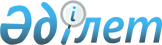 "Зырян ауданының 2009 жылға арналған бюджеті туралы" 2008 жылғы 25 желтоқсандағы № 15/3-IV шешіміне өзгертулер енгізу туралы
					
			Күшін жойған
			
			
		
					Шығыс Қазақстан облысы Зырян ауданы мәслихатының 2009 жылғы 22 шілдедегі N 21/5-IV шешімі. Шығыс Қазақстан облысы Әділет департаментінің Зырян аудандық әділет басқармасында 2009 жылғы 4 тамызда N 5-12-91 тіркелді. Қабылданған мерзімінің бітуіне байланысты күші жойылды - Зырян аудандық мәслихатының 2010 жылғы 16 наурыздағы № 02-05-81 хаты      Ескерту. Қабылданған мерзімінің бітуіне байланысты күші жойылды - (Зырян аудандық мәслихатының 2010.03.16 № 02-05-81 хаты).



      Қазақстан Республикасы бюджет кодексінің 109 бабына, «Қазақстан Республикасында жергілікті басқару және өзін-өзі басқару туралы» Қазақстан Республикасы Заңының 6 бабының 1 тармағына 1) тармақшасына сәйкес, «2009 жылға арналған облыстық бюджет туралы» 2008 жылғы 19 желтоқсандағы № 10/129-IV шешіміне өзгертулер мен толықтырулар енгізу туралы» облыстық мәслихат сессиясының 2009 жылғы 14 шілдедегі № 14/179-IV шешіміне (2009 жылғы 22 шілдедегі № 2509 нормативтік құқықтық актілерді мемлекеттік тіркеу Реестрінде тіркелген) Зырян ауданының мәсихаты ШЕШТІ:



      1. «Зырян ауданының 2009 жылға арналған бюджеті туралы» 2008 жылғы 25 желтоқсандағы № 15/3-IV шешіміне (нормативтік құқықтық актілердің мемлекеттік тіркеу тізілімінде тіркелген № 5-12-74, «День за днем» газетінің 2009 жылғы 8 қаңтарындағы № 1 жарияланған), «2009 жылға арналған Зырян ауданының бюджеті туралы» 2008 жылғы 25 желтоқсандағы № 15/3-IV шешіміне өзгертулер енгізу туралы» 2009 жылғы 19 ақпандағы № 17/4-IV шешіміне енгізілген өзгертулерге (нормативтік құқықтық актілердің мемлекеттік тіркеу тізілімінде тіркелген № 5-12-77, «День за днем» газетінің 2009 жылдың 12 наурызындағы № 10 жарияланған); «Зырян ауданының 2009 жылға арналған бюджеті туралы» 2008 жылғы 25 желтоқсандағы № 15/3-IV шешіміне өзгертулер енгізу туралы» 2009 жылғы 23 сәуірдегі № 19/5-ІV шешіміне (нормативтік құқықтық актілердің мемлекеттік тіркеу тізілімінде тіркелген № 5-12-81, «День за днем» газетінің 2009 жылғы 7 мамырдағы № 18 жарияланған) келесі өзгерістер енгізілсін:



      1) 1 тармақ келесі редакцияда баяндалсын:

      «1 қосымшаға сәйкес ауданның 2009 жылға арналған бюджетін келесі көлемде бекітілсін:

      кірістер – 2714317 мың теңге,соның ішінде:

      салық түсімдері – 1533102 мың теңге;

      салық емес түсімдері – 10530 мың теңге;

      негізгі капиталдан түскен түсімдер - 25000 мың теңге;

      трансферттер түсімдері – 1145685 мың теңге;

      шығындар – 2731881,7 мың теңге;

      бюджет тапшылығы (профицит) – 17564,7 мың теңге;

      бюджет тапшылығын (профицитті пайдалану) қаржыландыру - 17564,7 мың теңге;



      2) 1 қосымшаға осы шешімнің 1 қосымшасына сәйкес өзгертулер енгізілсін:

      Кірістер бойынша:

      «2673593» сандары «2714317» сандарымен ауыстырылсын;

      «1493102» сандары «1533102» сандарымен ауыстырылсын;

      «467451» сандары «439553» сандарымен ауыстырылсын;

      «400731» сандары «372833» сандарымен ауыстырылсын;

      «564158» сандары «6344544» сандарымен ауыстырылсын;

      «349682»сандары «404682» сандарымен ауыстырылсын;

      «343182»сандары «398182»сандарымен ауыстырылсын;

      «148347» сандары «155033» сандарымен ауыстырылсын,

      «6158» сандары «5958» сандарымен ауыстырылсын;

      «356» сандары «242» сандарымен ауыстырылсын;

      «130400» сандары «137400» сандарымен ауыстырылсын;

      «64379» сандары «73079» сандарымен ауыстырылсын;

      «12379» сандары «14079» сандарымен ауыстырылсын;

      «52000» сандары «59000» сандарымен ауыстырылсын;

      «63776» сандары «61637» сандарымен ауыстырылсын;

      «7781» сандары «5907» сандарымен ауыстырлысын;

      «1561» сандары «1518» сандарымен ауыстырылсын;

      «5850» сандары «3849» сандарымен ауыстырылсын;

      «370» сандары «540» сандарымен ауыстырылсын;

      «13008» сандары «12743» сандарымен ауыстырылсын;

      «855» сандары «1055» сандарымен ауыстырылсын;

      «2000» сандары «2300» сандарымен ауыстырылсын;

      «310» сандары «245» сандарымен ауыстырылсын;

      «473» сандары «773» сандарымен ауыстырылсын;

      «6646» сандары «5646» сандарымен ауыстырылсын;

      «11854» сандары «11505» сандарымен ауыстырылсын;

      «11854» сандары «11505» сандарымен ауыстырылсын;

      «1272» сандары «1072» сандарымен ауыстырылсын;

      «33» сандары «58» сандарымен ауыстырылсын;

      «502» сандары «416» сандарымен ауыстырылсын;

      «100» сандары «72» сандарымен ауыстырылсын;

      «297» сандары «237» сандарымен ауыстырылсын;

      «35000» сандары «25000» сандарымен ауыстырылсын;

      «35000» сандары «25000» сандарымен ауыстырылсын;

      «1134961» сандары «1145685» сандарымен ауыстырылсын;

      «1134961» сандары «1145685» сандарымен ауыстырылсын;

      «1134961» сандары «1145685» сандарымен ауыстырылсын;

      «369751» сандары «380475» сандарымен ауыстырылсын;

      Шығындар бойынша:

      «2691157,7» сандары «2731881,7» сандарымен ауыстырылсын;

      «Жалпы сипаттағы мемлекеттік қызмет көрсету» 01 функционалдық топ бойынша

      «200811,4» сандары «199163,4» сандарымен ауыстырылсын;

      «166684» сандары «166958» сандарымен ауыстырылсын;

      «8988» сандары «9036» сандарымен ауыстырылсын;

      «8988» сандары «9036» сандарымен ауыстырылсын;

      «8499» сандары «8740» сандрымен ауыстырылсын;

      «359» сандары «166» сандарымен ауыстырлысын;

      «49316» сандары «49313» сандарымен ауыстырылсын;

      «200» сандары «203» сандарымен ауыстырлсын;

      «106886» сандары «107112» сандарымен ауыстырылсын;

      «106886» сандары «107112» сандарымен ауыстырылсын;

      «104507» сандары «104733» сандарымен ауыстырылсын;

      «20440» сандары «18518» сандарымен ауыстырылсын;

      «20440» сандары «18518» сандарымен ауыстырылсын;

      «150» сандарымен «Ақпараттық жүйелер құру» жолы енгізілсін;

      «2136» сандары «64» сандарымен ауыстырылсын;

      «Қорғаныс» 2 фнукционалдық тобы бойынша

      «21691» сандары «21849» сандарымен ауыстырылсын;

      «4900» сандары «5058» сандарымен ауыстырылсын;

      «4900» сандары «5058» сандарымен ауыстырылсын;

      «4900» сандары «4908» сандарымен ауыстырылсын;

      «4900» сандары «4908» сандарымен ауыстырылсын;

      «150» сандарымен «Аудан (қала),сондай-ақ мемлекеттік өртке қарсы органдар құрылмаған елді мекендер көлеміндегі дала өртін сөндіру және алдын-алу бойынша іс-шаралар» жолы енгізілсін.

      «Білім» 4 функционалдық топ бойынша

      «1449264,4» сандары «1474507,4» сандарымен ауыстырылсын;

      «100620» сандары «105588» сандарымен ауыстырылсын;

      «34178» сандары «39146» сандарымен ауыстырылсын;

      «34178» сандары «39146» сандарымен ауыстырылсын;

      «1301942» сандары «1310808» сандарымен ауыстырылсын;

      «1813» сандары «1621» сандарымен ауыстырылсын;

      «1813» сандары «1621» сандарымен ауыстырылсын;

      «1300129» сандары «1309187» сандарымен ауыстырылсын;

      «1236166» сандары «1245224» сандарымен ауыстырылсын;

      «1236166» сандары «1245224» сандарымен ауыстырылсын;

      «46702,4» сандары «58111,4» сандарымен ауыстырылсын;

      «31331» сандары «42657» сандарымен ауыстырылсын;

      «11326» сандарымен «Өңірлік жұмыспен қамту және кадрларды қайта даярлау стратегияларын жүзеге асыру аясында білім беру нысандарына күрделі, ағымдағы жөндеу» жолы енгізілсін.

      «15371,4» сандары «15454,4» сандарымен ауыстырылсын;

      «15371,4» сандары «15454,4» сандарымен ауыстырылсын;

      «15371,4» сандары «15454,4» сандарымен ауыстырылсын;

      «Әлеуметтік көмек және әлеуметтік қамтамасыз ету» 6 функционалдық тобы бойынша

      «252596» сандары «253998» сандарымен ауыстырылсын;

      «225466» сандары «226900» сандарымен ауыстырылсын;

      «19038» сандары «19172» сандарымен ауыстырылсын;

      «19038» сандары «19172» сандарымен ауыстырылсын;

      «206428» сандары «19172» сандарымен ауыстырылсын;

      «38193» сандары «38943» сандарымен ауыстырылсын;

      «2508» сандары «2705» сандарымен ауыстырылсын;

      «2657» сандары «2460» сандарымен ауыстырылсын;

      «13478» сандары «14228» сандарымен ауыстырылсын;

      «57343» сандары «55707» сандарымен ауыстырылсын;

      «18304» сандары «15785» сандарымен ауыстырылсын;

      «13941» сандары «18646» сандарымен ауыстырылсын;

      «27130» сандары «27098» сандарымен ауыстырылсын;

      «27130» сандары «27098» сандарымен ауыстырылсын;

      «1448» сандары «1416» сандарымен ауыстырылсын;

      «350846» сандарымен «Тұрғын-үй коммуналдық шаруашылығы» 7 функционалдық тобы бойынша

      «340571» сандары «350846» сандарымен ауыстырылсын;

      «14289» сандары «21744» сандарымен ауыстырылсын;

      «14289» сандары «21744» сандарымен ауыстырылсын;

      «9300» сандары «16755» сандарымен ауыстырылсын;

      «9300» сандары «16755» сандарымен ауыстырылсын;

      «297126» сандары «297042» сандарымен ауыстырылсын;

      «143018 сандары «142934» сандарымен ауыстырылсын;

      «138000» сандары «137916» сандарымен ауыстырылсын;

      «117680» сандары «117596» сандарымен ауыстырылсын;

      «29156» сандары «32060» сандарымен ауыстырылсын;

      «29156» сандары «31578» сандарымен ауыстырылсын;

      «831» сандары «1313» сандарымен ауыстырылсын;

      «482» сандарымен «Тұрғын-үй коммуналдық шаруашылығы, жолаушылар көлігі және автомобиль жолдары» жолы енгізілсін.

      «482» сандарымен «Елді мекендерді аббаттандыру»

      «Мәдениет,спорт, туризм және ақпараттық кеңістік» 8 функционалдық шаруашылығы бойынша

      «146854» сандары «149004» сандарымен ауыстырылсын;

      «50436» сандары «51936» сандарымен ауыстырылсын;

      «4807» сандары «6307» сандарымен ауыстырылсын;

      «4807» сандары «6307» сандарымен ауыстырылсын;

      «1736» сандары «3607» сандарымен ауыстырылсын;

      «3071» сандары «2700» сандарымен ауыстырылсын;

      «36642» сандары «37292» сандарымен ауыстырылсын;

      «23152» сандары «23552» сандарымен ауыстырылсын;

      «17200» сандары «17600» сандарымен ауыстырылсын;

      «15721» сандары «16121» сандарымен ауыстырылсын;

      «8874» сандары «9124» сандарымен ауыстырылсын;

      «8093» сандары «8343» сандарымен ауыстырылсын;

      «8093» сандары «8343» сандарымен ауыстырылсын;

      «39» сандарымен « Мемлекеттік қызметшілердің біліктілігін арттыру» жолы енгізілсін.

      «Сәулет, қала салу және құрылыс қызметі» 11 функционладық тобы бойынша

      «4712» сандары «4673» сандарымен ауыстырылсын;

      «39» сандарымен «Мемлекеттік қызметшілердің біліктілігін арттыру» жолы енгізілсін.

      «Көлік және коммуникация» 12 функционладық тобы бойынша

      «159422» сандары «164622» сандарымен ауыстырылсын;

      «64690» сандары «69890» сандарымен ауыстырылсын;

      «64690» сандары «65890» сандарымен ауыстырылсын;

      «64690» сандары «65890» сандарымен ауыстырылсын;

      «64690» сандары «65890» сандарымен ауыстырылсын;

      «4000» сандарымен «Тұрғын-үй шаруашылығы, жолаушылар көлік және автомобиль жолдары» жолы енгізілсін.

      «4000» сандарымен «Автомобиль жолдарын функцияландруды қамтамасыз ету» жолы енгізілсін.

      «4000» сандарымен «Жергілікті бюджеттің қаражаты есбінен» Басқалар» 13 функционалдық бойынша

      «34393» сандары «32337» сандарымен ауыстырылсын;

      «27952» сандары «25896» сандарымен ауыстырылсын;

      «20721» сандары «18665» сандарымен ауыстырылсын;

      «20721» сандары «18665» сандарымен ауыстырылсын;

      «15125» сандары «13069» сандарымен ауыстырылсын;



      3) берілген шешімнің 2 қосымшасына сәйкес 2 қосымшаға өзгертулер енгізілсін.

      1 функционалдық топ бойынша

      «106886» сандары «107112» сандарымен ауыстырылсын;

      «106886» сандары «107112» сандарымен ауыстырылсын;

      «106886» сандары «107112» сандарымен ауыстырылсын;

      «106886» сандары «107112» сандарымен ауыстырылсын;

      «104507» сандары «104733» сандарымен ауыстырылсын;

      «16324» сандары «16524» сандарымен ауыстырылсын;

      «4695» сандары «4561» сандарымен ауыстырылсын;

      «5425» сандары «5585» сандарымен ауыстырылсын;

      4 функционалдық топ бойынша

      «35991» сандары «40767» сандарымен ауыстырылсын;

      «34178» сандары «39146» сандарымен ауыстырылсын;

      «34178» сандары «39146» сандарымен ауыстырылсын;

      «34178» сандары «39146» сандарымен ауыстырылсын;

      «10434» сандары «14434» сандарымен ауыстырылсын;

      «14555» сандары «15523» сандарымен ауыстырылсын;

      «1813» сандары «1621» сандарымен ауыстырылсын;

      «1813» сандары «1621» сандарымен ауыстырылсын;

      «1813» сандары «1621» сандарымен ауыстырылсын;

      «481» сандары «289» сандарымен ауыстырылсын;

      6 функционалдық топ бойынша

      «19038» сандары «19172» сандарымен ауыстырылсын;

      «19038» сандары «19172» сандарымен ауыстырылсын;

      «19038» сандары «19172» сандарымен ауыстырылсын;

      «19038» сандары «19172» сандарымен ауыстырылсын;

      «722» сандары «856» сандарымен ауыстырылсын;

      7 функционалдық топ бойынша

      «42956» сандары «453378» сандарымен ауыстырылсын;

      «29156» сандары «31578» сандарымен ауыстырылсын;

      «29156» сандары «31578» сандарымен ауыстырылсын;

      «14627» сандары «16567» сандарымен ауыстырылсын;

      «12038» сандары «14138» сандарымен ауыстырылсын;

      «253» сандары «93» санымен ауыстырылсын;

      «831» сандары «1313» сандарымен ауыстырылсын;

      «831» сандары «1313» сандарымен ауыстырылсын;

      12 функционалдық топ бойынша

      «64690» сандары «65890» сандарымен ауыстырылсын;

      «64690» сандары «65890» сандарымен ауыстырылсын;

      «64690» сандары «65890» сандарымен ауыстырылсын;

      «64690» сандары «65890» сандарымен ауыстырылсын;

      «50779» сандары «51979» сандарымен ауыстырылсын;



      3) 5 тармаққа жаңа редакцияда: «2009 жылға арналған жергілікті атқарушы органның резерві»18665 мың теңге сомасында анықталсын,соның ішінде:

      төтенше резерв – 5596 мың теңге;

      шұғыл шығындарға резерв – 13069 мың теңге;



      4) 9 тармаққа келесі өзгертулер енгізілсін:

      бірінші абзацтағы «50075» сандары «48407» сандарына ауыстырылсын;

      екінші абзацтағы «34008» сандары «32400» сандарына ауыстырылсын;

      бесінші абзацтағы «744» сандары «724» сандарына ауыстырылсын;

      сегізінші абзацтағы «1550» сандары «1510» сандарына ауыстырылсын;



      5) 9-1 тармаққа келесі өзгертулер енгізілсін:

      бірінші абзацтағы «459984» сандары «472376» сандарына ауыстырылсын;

      1 тармақта:

      «319676» сандары «332068» сандарына ауыстырылсын;

      5 тармақшаға келесі өзгертулер енгізілсін:

      бірінші абзацтағы «13478» сандары «14228» сандарына ауыстырылсын;

      екінші абзацтағы «4499» сандары «4649» сандарына ауыстырылсын;

      үшінші абзацтағы «8979» сандары «9579» сандарына ауыстырылсын;

      6 тармақшаға келесі өзгертулер енгізілсін:

      бірінші абзацтағы «256973» сандары «268699» сандарына ауыстырылсын;

      екінші абзацтағы «128889» сандары «128805» сандарына ауыстырылсын;

      үшінші абзацтағы «15721» сандары «16121» сандарына ауыстырылсын;

      6 абзац

      «Білім беру нысандарына ағымдағы жөндеу, күрделі жөндеуге 11326 мың теңге» жолымен толықтырылсын.



      2. Осы шешім 2009 жылдың 1 қаңтарынан бастап іске қосылады.      Сессия төрағасы                   К. БУКЕЖАНОВ      Зырян ауданы мәслихатының

      хатшысы                           Г. ДЕНИСОВА

Зырян ауданы мәслихатының

2009 жылғы 22 шілдедегі

21/5-IV шешіміне 1 қосымша2009 жылға арналған аудан бюджеті      Экономика және бюджеттік

      жоспарлау бөлімі бастығы                       Г. БУШКОВА

Зырян ауданы мәслихатының

2009 жылғы 22 шілдедегі

№ 21/5-IV шешіміне 2 қосымшаҚаладағы аудан, аудан маңызы бар қала, кент, ауыл (село),

ауылдық (селолық) округі әкімдері аппараттарының бюджеттік

бағдарламаларының әкімгерлері бойынша шығыстар тізбесі      Экономика және бюджеттік

      жоспарлау бөлімі бастығы                    Г. БУШКОВА
					© 2012. Қазақстан Республикасы Әділет министрлігінің «Қазақстан Республикасының Заңнама және құқықтық ақпарат институты» ШЖҚ РМК
				СанатСанатСанатСанатСанатСомасы

(мың

теңге)СыныпСыныпСыныпСыныпСомасы

(мың

теңге)Ішкі сыныпІшкі сыныпІшкі сыныпСомасы

(мың

теңге)ЕрекшелiгiЕрекшелiгiСомасы

(мың

теңге)АтауыСомасы

(мың

теңге)ІКірістер27143171Салықтық түсімдер153310201Табыс салығы4395532Жеке табыс салығы43955301Төлем көзінен салық салынатын

табыстардан ұсталатын жеке табыс салығы37283302Төлем көзінен салық салынбайтын

табыстардан ұсталатын жеке табыс салығы5686003Қызметін біржолғы талон бойынша жүзеге

асыратын жеке тұлғалардан алынатын жеке

табыс салығы986004Төлем көзінен салық салынатын шетелдік

азаматтар табыстарынан ұсталатын жеке

табыс салығы003101Әлеуметтік салық38586304Меншікке салынатын салықтар6345441Мүлікке салынатын салықтар40468201Заңды тұлғалардың және жеке

кәсіпкерлердің мүлкіне салынатын салық39818202Жеке тұлғалардың мүлкіне салынатын салық65003Жер салығы15503301Ауыл шаруашылығы мақсатындағы жерлерге

жеке тұлғалардан алынатын жер салығы298202Елді мекендер жерлеріне жеке тұлғалардан

алынатын жер салығы800003Өнеркәсіп, көлік, байланыс, қорғаныс

жеріне және ауыл шаруашылығына

арналмаған өзге де жерге салынатын жер

салығы595805Су қорының жерлерiне салынатын жер

салығы24206Ерекше қорғалатын табиғи аумақтың

жеріне, сауықтыру, рекреациялық және

тарихи-мәдени мақсаттағы жерлерге

салынатын жер салығы7007Ауыл шаруашылығы мақсатындағы жерлерге

заңды тұлғалардан және жеке

кәсіпкерлерден, жеке нотариустар мен

адвокаттардан алынатын жер салығы38108Елді мекендер жерлеріне заңды

тұлғалардан, жеке кәсіпкерлерден, жеке

нотариустар мен адвокаттардан алынатын

жер салығы1374004Көлік құралдарына салынатын салық7307901Заңды тұлғалардан көлік құралдарына

салынатын салық1407902Жеке тұлғалардан көлік құралдарына

салынатын салық590005Бірыңғай жер салығы175001Бірыңғай жер салығы175005Тауарларға, жұмыстарға және қызметтерге

салынатын ішкі салықтар616372Акциздер590707Қазақстан Республикасының аумағында

өндірілген сыра151896Заңды және жеке тұлғалар бөлшек саудада

өткізетін, сондай-ақ өзінің өндірістік

мұқтаждарына пайдаланылатын бензин

(авиациялықты қоспағанда)384997Заңды және жеке тұлғаларға бөлшек

саудада өткізетін, сондай-ақ өз

өндірістік мұқтаждарына пайдаланылатын

дизель отыны5403Табиғи ресурстарды пайдаланғаны үшін

түсетін түсімдер4197615Жер учаскелерін пайдаланған үшін төлем419764Кәсіпкерлік және кәсіби қызметті

жүргізгені үшін алынатын алымдар1274301Жеке кәсіпкерлерді тіркегені үшін

алынатын алым105502Жекелеген қызмет түрлерімен айналысу

құқығы үшін алынатын лицензиялық алым230003Заңды тұлғаларды мемлекеттік тіркегені

және филиалдар мен өкілдіктерді есептік

тіркегені, сондай-ақ оларды қайта

тіркегені үшін алым24505Жылжымалы мүлікті кепілдікке салуды

мемлекеттік тіркегені және кеменiң

немесе жасалып жатқан кеменiң ипотекасы

үшін алынатын алым77314Көлік құралдарын мемлекеттік тіркегені,

сондай-ақ оларды қайта тіркегені үшін

алым63618Жылжымайтын мүлікке және олармен мәміле

жасау құқығын мемлекеттік тіркегені үшін

алынатын алым564620Жергілікті маңызы бар және елді

мекендердегі жалпы пайдаланудағы

автомобиль жолдарының бөлу жолағында

сыртқы (көрнекі) жарнамаларды

орналастырғаны үшін алынатын төлем20885Құмар ойын бизнеске салық101102Тіркелген салық101107Басқа да салықтар008Заңдық мәнді іс-әрекеттерді жасағаны

және (немесе) оған уәкілеттігі бар

мемлекеттік органдар немесе лауазымды

адамдар құжаттар бергені үшін алынатын

міндетті төлемдер115051Мемлекеттік баж1150502Мемлекеттік мекемелерге сотқа берілетін

талап арыздарынан алынатын мемлекеттік

бажды қоспағанда, мемлекеттік баж сотқа

берілетін талап арыздардан, ерекше талап

ету істері арыздарынан, ерекше

жүргізілетін істер бойынша арыздардан

(шағымдардан), сот бұйрығын шығару

туралы өтініштерден, атқару парағының

дубликатын беру туралы шағымдардан,

аралық (төрелік) соттардың және шетелдік

соттардың шешімдерін мәжбүрлеп орындауға

атқару парағын беру туралы шағымдардың,

сот актілерінің атқару парағының және

өзге де құжаттардың көшірмелерін қайта

беру туралы шағымдардан алынады757604Азаматтық хал актiлерiн тiркегенi үшiн,

сондай-ақ азаматтарға азаматтық хал

актiлерiн тiркеу туралы куәлiктердi және

азаматтық хал актiлерi жазбаларын

өзгертуге, толықтыруға және қалпына

келтiруге байланысты куәлiктердi

қайтадан бергенi үшiн мемлекеттік баж197205Шетелге баруға және Қазақстан

Республикасына басқа мемлекеттерден

адамдарды шақыруға құқық беретiн

құжаттарды ресiмдегенi үшiн, сондай-ақ

осы құжаттарға өзгерiстер енгiзгенi үшiн

мемлекеттік баж107206Шетелдiктердiң паспорттарына немесе

оларды ауыстыратын құжаттарына Қазақстан

Республикасынан кету және Қазақстан

Республикасына келу құқығына виза

бергенi үшiн мемлекеттік баж207Қазақстан Республикасының азаматтығын

алу, Қазақстан Республикасының

азаматтығын қалпына келтiру және

Қазақстан Республикасының азаматтығын

тоқтату туралы құжаттарды ресiмдегенi

үшін мемлекеттік баж5808Тұрғылықты жерiн тiркегенi үшiн

мемлекеттік баж41609Аңшы куәлігін бергенi және оны жыл сайын

тіркегені үшiн мемлекеттік баж7210Жеке және заңды тұлғалардың азаматтық,

қызметтік қаруының (аңшылық суық қаруды,

белгі беретін қаруды, ұңғысыз атыс

қаруын, механикалық шашыратқыштарды,

көзден жас ағызатын немесе

тітіркендіретін заттар толтырылған

аэрозольді және басқа құрылғыларды,

үрлемелі қуаты 7,5 Дж-дан аспайтын

пневматикалық қаруды қоспағанда және

калибрі 4,5 мм-ге дейінгілерін

қоспағанда) әрбір бірлігін тіркегені

және қайта тіркегені үшін алынатын

мемлекеттік баж10012Қаруды және оның оқтарын сақтауға немесе

сақтау мен алып жүруге, тасымалдауға,

Қазақстан Республикасының аумағына

әкелуге және Қазақстан Республикасынан

әкетуге рұқсат бергені үшін алынатын

мемлекеттік баж2372Салықтық емес түсімдер1053001Мемлекеттік меншіктен түсетін кірістер105305Мемлекет меншігіндегі мүлікті жалға

беруден түсетін кірістер1053004Коммуналдық меншіктегі мүлікті жалдаудан

түсетін кірістер1053002Қазақстан Республикасы Ұлттық Банкінің

таза табысы бөлігінің түсімдері3Негізгі капиталды сатудан түсетін

түсімдер2500003101Жер учаскелерін сатудан түсетін түсімдер250004Трансферттердің түсімдері114568502Мемлекеттік басқарудың жоғары тұрған

органдарынан түсетін трансферттер11456852Облыстық бюджеттен түсетін трансферттер114568501Ағымдағы нысаналы трансферттер38047502Нысаналы даму трансферттері14030803Субвенциялар624902Функционалдық топФункционалдық топФункционалдық топФункционалдық топФункционалдық топФункционалдық топСомасы

(мың

теңге)Кіші функцияКіші функцияКіші функцияКіші функцияКіші функцияСомасы

(мың

теңге)ӘкімшісіӘкімшісіӘкімшісіӘкімшісіСомасы

(мың

теңге)БағдарламаБағдарламаБағдарламаСомасы

(мың

теңге)Кіші БағдарламаКіші БағдарламаСомасы

(мың

теңге)АтауыСомасы

(мың

теңге)ІІШығындар2731881,71Жалпы сипаттағы мемлекеттік қызметтер199163,401Мемлекеттің басқарудың жалпы

қызметтерін орындайтын өкілді,

атқарушы және басқа органдар166958112Аудан (облыстық маңызы бар қала)

мәслихатының аппараты9036001Аудан (облыстық маңызы бар қала)

мәслихатының қызметін қамтамасыз ету9036003Жергілікті органдардың аппараттары8740007Мемлекеттік қызметшілердің

біліктілігін арттыру166100Депутаттық қызмет130122Аудан (облыстық маңызы бар қала)

әкімінің аппараты50810001Аудан (облыстық маңызы бар қала)

әкімінің қызметін қамтамасыз ету50174003Жергілікті органдардың аппараттары49313007Мемлекеттік қызметшілердің

біліктілігін арттыру658009Мемлекеттік органдарды

материалдық-техникалық жарақтандыру203002Ақпараттық жүйелер құру636123Қаладағы аудан, аудандық маңызы бар

қала, кент, ауыл (село), ауылдық

(селолық) округ әкімінің аппараты107112001Қаладағы ауданның, аудандық маңызы бар

қаланың, кенттің, ауылдың (селоның),

ауылдық (селолық) округтің әкім

аппаратының қызметін қамтамасыз ету107112003Жергілікті органдардың аппараттары104733007Мемлекеттік қызметшілердің

біліктілігін арттыру1989009Мемлекеттік органдарды

материалдық-техникалық жарақтандыру39002Қаржылық қызмет18518,0452Ауданның (облыстық маңызы бар қаланың)

қаржы бөлімі18518,0001Қаржы бөлімінің қызметін қамтамасыз

ету17693003Жергілікті органдардың аппараттары17159007Мемлекеттік қызметшілердің

біліктілігін арттыру534002Ақпараттық жүйелер құру150003Салық салу мақсатында мүлікті

бағалауды жүргізу611,0004Біржолғы талондарды беру жөніндегі

жұмысты және біржолғы талондарды іске

асырудан сомаларды жинаудың толықтығын

қамтамасыз етуді ұйымдастыру64,005Жоспарлау және статистикалық

қызмет13687,4453Ауданның (облыстық маңызы бар қаланың)

экономика және бюджеттік жоспарлау

бөлімі13687,4001Экономика және бюджеттік жоспарлау

бөлімінің қызметін қамтамасыз ету13687,4003Жергілікті органдардың аппараттары13391,4007Мемлекеттік қызметшілердің

біліктілігін арттыру2962Қорғаныс2184901Әскери мұқтаждар16791122Аудан (облыстық маңызы бар қала)

әкімінің аппараты16791005Жалпыға бірдей әскери міндетті атқару

шеңберіндегі іс-шаралар1679102Төтенше жағдайлар жөніндегі жұмыстарды

ұйымдастыру5058122Аудан (облыстық маңызы бар қала)

әкімінің аппараты5058006Аудан (облыстық маңызы бар қала)

ауқымындағы төтенше жағдайлардың алдын

алу және оларды жою4908100Төтенше жағдайлардың алдын–алу және

жою жөніндегі іс-шаралар4908007Аудандық (қалалық) ауқымдағы дала

өрттерінің, сондай-ақ мемлекеттік

өртке қарсы қызмет органдары

құрылмаған елдi мекендерде өрттердің

алдын алу және оларды сөндіру

жөніндегі іс-шаралар1503Қоғамдық тәртіп, қауіпсіздік,

құқықтық, сот, қылмыстық–атқару

қызметі216101Құқық қорғау қызметі2161458Ауданның (облыстық маңызы бар қаланың)

тұрғын – үй–коммуналдық шаруашылығы,

жолаушылар көлігі және автомобиль

жолдары бөлімі2161021Елдi мекендерде жол жүрісі

қауiпсiздiгін қамтамасыз ету21614Білім беру1474507,401Мектепке дейінгі тәрбие және оқыту105588123Қаладағы аудан, аудан маңызы бар қала,

кент, ауыл (село), ауылдық (селолық)

округінің әкім аппараты39146004Мектепке дейінгі тәрбиелеу және оқыту

ұйымдарын қолдау39146464Ауданның (облыстық маңызы бар қала)

білім беру бөлімі66442009Мектепке дейінгі тәрбие ұйымдарының

қызметін қамтамасыз ету6644202Жалпы бастауыш, негізгі орта, жалпы

орта білім беру1310808123Қаладағы аудан, аудан маңызы бар

қала, кент, ауыл (село), ауылдық

(селолық) округі әкімінің аппараты1621005Ауылдық (селолық) жерлерде балаларды

мектепке дейін тегін алып баруды және

кері алып келуді ұйымдастыру1621464Ауданның (облыстық маңызы бар қала)

білім беру бөлімі1309187003Жалпы білім беру1245224105Бастауыш, негізгі орта және жалпы орта

білім беру мектептер, гимназиялар,

лицейлер, бейіндік мектептер,

мектеп-балабақшалар1245224006Балалар үшін қосымша білім беру50927010Республикалық бюджеттен берілетін

нысаналы трансферттердің есебінен

білім берудің мемлекеттік жүйесіне

оқытудың жаңа технологияларын енгізу1303609Білім бері саласындағы басқа қызметтер58111,4464Ауданның (облыстық маңызы бар қала)

білім беру бөлімі42657001Білім беру бөлімінің қызметін

қамтамасыз ету7984003Жергілікті органдардың аппараттары7851007Мемлекеттік қызметшілердің

біліктілігін арттыру133005Ауданның (облыстық маңызы бар қаланың)

мемлекеттік білім беру мекемелері үшін

оқулықтар мен оқу-әдістемелік

кешендерді сатып алу және жеткізу23347011Өңірлік жұмыспен қамту және кадрларды

қайта даярлау стратегиясын іске асыру

шеңберінде білім беру объектілерін

күрделі, ағымды жөндеу11326027Республикалық бюджеттен берілетін

трансферттер есебiнен11326029Ауданның (облыстық маңызы бар қаланың)

бюджет қаражаты есебінен467Ауданның (облыстық маңызы бар қаланың)

құрылыс бөлімі15454,4037Білім беру объектілерін салу және

реконструкциялау15454,4015Жергілікті бюджет қаражаты есебінен15454,46Әлеуметтік көмек және әлеуметтік

қамсыздандыру253998,002Әлеуметтік көмек226900123Қаладағы аудан, аудан маңызы бар қала,

кент, ауыл (село), ауылдық (селолық)

округі әкімінің аппараты19172003Мұқтаж азаматтарға үйде әлеуметтік

көмек көрсету19172451Ауданның (облыстық маңызы бар қаланың)

жұмыспен қамту және әлеуметтік

бағдарламалар бөлімі207728,0002Еңбекпен қамту бағдарламасы38943,0100Қоғамдық жұмыстар19550101Жұмыссыздарды кәсіптік даярлау және

қайта даярлау2705102Халықты жұмыспен қамту саласында

азаматтарды әлеуметтік қорғау

жөніндегі қосымша шаралар2460103Республикалық бюджеттен ағымдағы

нысаналы трансфертте есебінен

әлеуметтік жұмыс орындар және жастар

тәжірибесі бағдарламасын кеңейту14228,0004Ауылдық жерлерде тұратын денсаулық

сақтау, білім беру, әлеуметтік

қамтамасыз ету, мәдениет және спорт

мамандарына отын сатып алуға Қазақстан

Республикасының заңнамасына сәйкес

әлеуметтік көмек көрсету»;2225005Мемлекеттік атаулы әлеуметтік көмек17583011Республикалық бюджеттен берілетін

трансферттер есебiнен3186015Жергілікті бюджет қаражаты есебінен14397006Тұрғын үй көмегі38365007Жергілікті өкілетті органдардың шешімі

бойынша азаматтардың жекелеген

топтарына әлеуметтік көмек55707010Үйден тәрбиеленіп оқытылатын мүгедек

балаларды материалдық қамтамасыз ету7020014Мұқтаж азаматтарға үйде әлеуметтік

көмек көрсету15785015Зейнеткерлер мен мүгедектерге

әлеуметтiк қызмет көрсету аумақтық

орталығы1864601618 жасқа дейінгі балаларға мемлекеттік

жәрдемақы8957011Республикалық бюджеттен берілетін

трансферттер есебiнен1674015Жергілікті бюджет қаражаты есебінен7283017Мүгедекттерді оңалту жеке

бағдарламасына сәйкес, мұқтаж

мүгедектерді міндетті гигиеналық

құралдармен қамтамасыз етуге, және

ымдау тілі мамандарының, жеке

көмекшілердің қызметін көрсетуі449709Әлеуметтік көмек және әлеуметтік

қамтамасыз ету салаларындағы өзге де

қызметтер27098451Ауданның (облыстық маңызы бар қаланың)

жұмыспен қамту және әлеуметтік

бағдарламалар бөлімі27098001Жұмыспен қамту және әлеуметтік

бағдарламалар бөлімінің қызметін

қамтамасыз ету25682003Жергілікті органдардың аппараттары24714007Мемлекеттік қызметшілердің

біліктілігін арттыру968011Жәрдемақыларды және басқа да

әлеуметтік төлемдерді есептеу, төлеу

мен жеткізу бойынша қызметтерге ақы

төлеу14167Тұрғын үй-коммуналдық шаруашылық350846,001Тұрғын үй шаруашылығы21744458Ауданның (облыстық маңызы бар қаланың)

тұрғын үй-коммуналдық шаруашылық,

жолаушылар көлігі мен автокөлік жолдар

бөлімі21744003Мемлекеттік тұрғын үй қорының

сақтаулуын үйымдастыру4989004Инженерлік коммуниациялық

инфрақұрылымды дамыту және жайластыру16755015Жергілікті бюджет қаражаты есебінен1675502Коммуналдық шаруашылығы297042123Қаладағы аудан, аудандық маңызы бар

қала, кент, ауыл (село), ауылдық

(селолық) округ әкімінің аппараты13800015Өңірлік жұмыспен қамту және кадрларды

қайта даярлау стратегиясын іске асыру

шеңберінде инженерлік коммуникациялық

инфрақұрылымды жөндеу және

елді-мекендерді көркейту13800027Республикалық бюджеттен берілетін

трансферттер есебiнен11209029Ауданның (облыстық маңызы бар

қаланың)бюджет қаражаты есебінен2591458Ауданның (облыстық маңызы бар қаланың)

тұрғын үй–коммуналдық шаруашылығы,

жолаушылар көлігі және автомобиль

жолдары бөлімі142934012Сумен жабдықтау және су бөлу жүйесінің

қызмет етуі5018030Өңірлік жұмыспен қамту және кадрларды

қайта даярлау стратегиясын іске асыру

шеңберінде инженерлік коммуникациялық

инфрақұрылымды жөндеу және

елді-мекендерді көркейту137916027Республикалық бюджеттен берілетін

трансферттер есебiнен117596029Ауданның (облыстық маңызы бар

қаланың)бюджет қаражаты есебінен20320467Ауданның (облыстық маңызы бар қаланың)

құрылыс бөлімі1403086Сумен жабдықтау жүйесін дамыту14030811Республикалық бюджеттен берілетін

трансферттер есебiнен14030803Елді мекендерді көркейту32060,0123Қаладағы аудан, аудандық маңызы бар

қала, кент, ауыл (село), ауылдық

(селолық) округ әкімінің аппараты31578,0008Елді мекендерде көшелерді жарықтандыру16567009Елді мекендердің санитариясын

қамтамасыз ету11205010Жерлеу орындарын күтіп-ұстау және

туысы жоқ адамдарды жерлеу2493011Елді мекендерді абаттандыру және

көгаландыру1313458Ауданның (облыстық маңызы бар қаланың)

тұрғын үй-коммуналдық шаруашылығы,

жолаушылар көлігі және автомобиль

жолдары бөлімі482018Елдi мекендердi абаттандыру және

көгалдандыру4828Мәдениет, спорт, туризм және

ақпараттық кеңістік14900401Мәдениет саласындағы қызмет50174455Ауданның (облыстық маңызы бар қаланың)

мәдениет және тілдерді дамыту бөлімі50174003Мәдени–демалыс жұмыстарын қолдау5017402Спорт9602465Ауданның (облыстық маңызы бар қаланың)

дене мәдениеті және спорт бөлімі9602005Бұқаралық спорт және ұлттық спорт

түрлерін дамыту500006Аудандық (облыстық маңызы бар қалалық)

деңгейде спорттық жарыстар өткізу2680007Әр түрлі спорт түрлері бойынша аудан

(облыстық маңызы бар қала) құрама

командаларының мүшелерін дайындау және

олардың облыстық спорт жарыстарына

қатысуы642203Ақпараттық кеңістік51936455Ауданның (облыстық маңызы бар қаланың)

мәдениет және тілдерді дамыту бөлімі45629006Аудандық (қалалық) кітапханалардың

жұмыс етуі39452007Мемлекеттік тілді және Қазақстан

халықтарының басқа да тілдерді дамыту6177456Ауданның (облыстық маңызы бар қаланың)

ішкі саясат бөлімі6307002Бұқаралық ақпарат құралдары арқылы

мемлекеттік ақпарат саясатын жүргізу6307100Газеттер мен журналдар арқылы

мемлекеттік ақпараттық саясат жүргізу3607101Телерадиохабарлары арқылы мемлекеттік

ақпараттық саясат жүргізу270009Мәдениет, спорт, туризм және

ақпараттық кеңістікті ұйымдастыру

жөніндегі өзге де қызметтер37292455Ауданның (облыстық маңызы бар қаланың)

мәдениет және тілдерді дамыту бөлімі23552,0001Мәдениет және тілдерді дамыту

бөлімінің қызметін қамтамасыз ету5952,0003Жергілікті органдардың аппараттары5765007Мемлекеттік қызметшілердің

біліктілігін арттыру187099Республикалық бюджеттен берілетін

нысаналы трансферттер есебiнен ауылдық

елді мекендер саласының мамандарын

әлеуметтік қолдау шараларын іске

асыру0004Өңірлік жұмыспен қамту және кадрларды

қайта даярлау стратегиясын іске асыру

шеңберінде мәдениет объектілерін

күрделі, ағымды жөндеу17600027Республикалық бюджеттен берілетін

трансферттер есебiнен16121029Ауданның (облыстық маңызы бар

қаланың)бюджет қаражаты есебінен1479456Ауданның (облыстық маңызы бар қаланың)

ішкі саясат бөлімі9124001Ішкі саясат және тілдерді дамыту

бөлімінің қызметін қамтамасыз ету8343003Жергілікті органдардың аппараттары8304007Мемлекеттік қызметшілердің

біліктілігін арттыру39003Жастар саясаты саласындағы өңірлік

бағдарламаларды іске асыру781465Ауданның (облыстық маңызы бар қаланың)

дене тәрбиесі және спорт бөлімі4616001Дене шынықтыру және спорт бөлімінің

қызметін қамтамасыз ету4616003Жергілікті органдардың аппараттары4570007Мемлекеттік қызметшілердің

біліктілігін арттыру46099Республикалық бюджеттен берілетін

нысаналы трансферттер есебiнен ауылдық

елді мекендер саласының мамандарын

әлеуметтік қолдау шараларын іске

асыру010Ауыл, су, орман, балық

шаруашылығы, ерекше қорғалатын

табиғи аумақтар, қоршаған ортаны

және жануарлар дүниесін қорғау,

жер қатынастары7291201Ауыл шаруашылық15393453Ауданның (облыстық маңызы бар қаланың)

экономика және бюджеттік жоспарлау

бөлімі3653099Республикалық бюджеттен берілетін

нысаналы трансферттер есебінен ауылдық

елді мекендер саласының мамандарын

әлеуметтік қолдау шараларын іске асыру3653462Ауданның (облыстық маңызы бар қаланың)

ауыл шаруашылық бөлімі11740001Ауыл шаруашылығы бөлімінің қызметін

қамтамасыз ету11740003Жергілікті органдардың аппараттары11646007Мемлекеттік қызметшілердің

біліктілігін арттыру9406Жер қатынастары7841463Ауданның (облыстық маңызы бар қаланың)

жер қатынастар бөлімі7841001Жер қатынастары бөлімінің қызметін

қамтамасыз ету7841003Жергілікті органдар аппараттары7562007Мемлекеттік қызметшілердің

біліктілігін арттыру27909Ауыл, су, орман, балық шаруашылығы

және қоршаған ортаны қорғау мен жер

қатынастары саласындағы өзге де

қызметтер49678123Қаладағы аудан, аудандық маңызы бар

қала, кент, ауыл (село), ауылдық

(селолық) округ әкімінің аппараты1200019Өңірлік жұмыспен қамту және кадрларды

қайта даярлау стратегиясын іске асыру

шеңберінде ауылдарда (селоларда),

ауылдық (селолық) округтерде

әлеуметтік жобаларды қаржыландыру1200027Республикалық бюджеттен берілетін

трансферттер есебiнен975029Ауданның (облыстық маңызы бар

қаланың)бюджет қаражаты есебінен225455Ауданның (облыстық маңызы бар қаланың)

мәдениет және тілдерді дамыту бөлімі48478008Өңірлік жұмыспен қамту және кадрларды

қайта даярлау стратегиясын іске асыру

шеңберінде ауылдарда (селоларда),

ауылдық (селолық) округтерде

әлеуметтік жобаларды қаржыландыру48478027Республикалық бюджеттен берілетін

трансферттер есебiнен44327029Ауданның (облыстық маңызы бар

қаланың)бюджет қаражаты есебінен415111Өнеркәсіп, сәулет, қала құрылысы

және құрылыс қызметі1034902Сәулет, қала құрылысы және құрылыс

қызметі10349467Ауданның (облыстық маңызы бар қаланың)

құрылыс бөлімі5637001Құрылыс бөлімінің қызметін қамтамасыз

ету5637003Жергілікті органдардың аппараттары5526007Мемлекеттік қызметшілердің

біліктілігін арттыру111468Ауданның (облыстық маңызы бар қаланың)

сәулет және қала құрылыс бөлімі4712001Сәулет және қала құрылыс бөлімінің

қызметін қамтамасыз ету4712003Жергілікті органдардың аппараттары4673007Мемлекеттік қызметшілердің

біліктілігін арттыру3912Көлік және коммуникациялар16462201Автомобиль көлігі69890123Қаладағы аудан, ауданды маңызы бар

қала, кент, ауыл (село), ауылдық

(селолық) округ әкімінің аппараты65890013Аудандық маңызы бар қалаларда,

кенттерде, ауылдарда (селоларда),

ауылдық (селолық) округтерде

автомобиль жолдарының жұмыс істеуін

қамтамасыз ету65890015Жергілікті бюджет қаражаты есебінен65890458Ауданның (облыстық маңызы бар қаланың)

тұрғын үй-коммуналдық шаруашылық,

жолаушылар көлігі және автомобиль

жолдары бөлімі4000023Автомобиль жолдарының жұмыс істеуін

қамтамасыз ету4000015Жергілікті бюджет қаражаты есебінен400009Көлiк және коммуникациялар саласындағы

өзге де қызметтер94732458Ауданның (облыстық маңызы бар қаланың)

тұрғын үй-коммуналдық шаруашылық,

жолаушылар көлігі және автомобиль

жолдары бөлімі94732008Өңірлік жұмыспен қамту және кадрларды

қайта даярлау стратегиясын іске асыру

шеңберінде аудандық маңызы бар

автомобиль жолдарын, қала және

елді-мекендер көшелерін жөндеу және

ұстау94732027Республикалық бюджеттен берілетін

трансферттер есебiнен67061029Ауданның (облыстық маңызы бар

қаланың)бюджет қаражаты есебінен2767113Басқалар3233703Кәсiпкерлiк қызметтi қолдау және

бәсекелестікті қорғау6441469Ауданның (облыстық маңызы бар қаланың)

кәсіпкерлік бөлімі6441001Кәсіпкерлік бөлімінің қызметін

қамтамасыз ету6441003Жергілікті органдардың аппараттары6322007Мемлекеттік қызметшілердің

біліктілігін арттыру11909Басқалар25896452Ауданның (облыстық маңызы бар қаланың)

қаржы бөлімі1866512Ауданның (облыстық маңызы бар қаланың)

жергілікті атқарушы органының резерві18665100Ауданның (облыстық маңызы бар қаланың)

аумағындағы табиғи және техногендік

сипаттағы төтенше жағдайларды жоюға

арналған ауданның (облыстық маңызы бар

қаланың) жергілікті атқарушы органының

төтенше резерві5596101Шұғыл шығындарға арналған ауданның

(облыстық маңызы бар қаланың)

жергілікті атқарушы органының резерві13069458Ауданның (облыстық маңызы бар қаланың)

тұрғын үй–коммуналдық шаруашылығы,

жолаушылар көлігі және автомобиль

жолдары бөлімі7231001Тұрғын үй–коммуналдық шаруашылығы,

жолаушылар көлігі және автомобиль

жолдары бөлімінің қызметін қамтамасыз

ету7231003Жергілікті органдардың аппараттары7065007Мемлекеттік қызметшілердің

біліктілігін арттыру16615Трансферттер132,901Трансферттер132,9452Ауданның (облыстық маңызы бар қаланың)

қаржы бөлімі132,9006Нысаналы пайдаланылмаған (толық

пайдаланылмаған) трансферттерді

қайтару132,9ІІІОперациялық сальдоIVТаза бюджеттік несиелендіруVҚаржы активтермен операциялар жүргізу

бойынша сальдоVIБюджеттің тапшылығы (профициті)-17564,7VIIБюджеттің тапшылығын қаржыландыру

(профицитін қолдану)17546,7Функционалдық топФункционалдық топФункционалдық топФункционалдық топФункционалдық топФункционалдық топСомасы

(мың

теңге)кіші функциякіші функциякіші функциякіші функциякіші функцияСомасы

(мың

теңге)әкімгеріәкімгеріәкімгеріәкімгеріСомасы

(мың

теңге)бағдарламабағдарламабағдарламаСомасы

(мың

теңге)кіші бағдарламакіші бағдарламаСомасы

(мың

теңге)Бюджеттік бағдарлама әкімшілерінің атауыСомасы

(мың

теңге)1Жалпы сипаттағы мемлекеттік қызметтер

көрсету10711201Мемлекеттің басқарудың жалпы

функцияларын орындайтын өкілді,

атқарушы және басқа органдар107112123Қаладағы аудан, аудан маңызы бар

қала, кент, ауыл (село), ауылдық

(селолық) округі әкімінің аппараты107112001Қаладағы аудан, аудан маңызы бар қала,

кент, ауыл (село), ауылдық (селолық)

округі әкімі аппаратының қызмет етуі107112003Жергілікті органдар аппараттары104733Зырян қаласы әкімінің аппараты16524Серебрянск қ. әкімі аппараты13939Первороссийск селолық округі әкімінің

аппараты4561Парыгино селолық округі әкімінің

аппараты5032Никольск селолық округі. әкімінің

аппараты5334Соловьево селолық округі. әкімінің

аппараты5048Средигорный селолық округі. әкімінің

аппараты5210Чапаево селолық округі әкімінің

аппараты5585Березовск селолық округі. әкімінің

аппараты5791Северный селолық округі әкімінің

аппараты4734Тұрғысын селолық округі әкімінің

аппараты5338Зубовск к. әкімінің аппараты5175Жаңа Бұқтырма к. әкімінің аппараты6544Октябрьск к. әкімінің аппараты5038Малеевск селолық округі әкімінің

аппараты6591Прибрежный к. әкімінің аппараты4289007Мемлекеттік қызметшілердің

біліктілігін арттыру1989Зырян қаласы әкімінің аппараты371Серебрянск қ. әкімінің аппараты198Первороссийский селолық округі

әкімінің аппараты0Парыгино селолық округі әкімінің

аппараты66Никольск селолық округі әкімінің

аппараты112Соловьево селолық округі әкімінің

аппараты39Средигорный селолық округі әкімінің

аппараты150Чапаево селолық округі әкімінің

аппараты82Березовск селолық округі әкімінің

аппараты120Северный селолық округі әкімінің

аппараты155Тұрғысын селолық округі әкімінің

аппараты82Зубовск к. әкімінің аппараты41Жаңа Бұқтырма к. әкімінің аппараты289Октябрьск к. әкімінің аппараты45Малеевск селолық округі әкімінің

аппараты131Прибрежный к. әкімінің аппараты108009Мемлекеттік органдарды

материалдық-техникалық жарақтандыру390Зырян қаласы әкімінің аппараты3904Білім беру4076701Мектепке дейінгі тәрбие және оқыту39146123Қаладағы аудан, аудан маңызы бар

қала, кент, ауыл (село), ауылдық

(селолық) округ әкімінің аппараты39146004Мектепке дейінгі тәрбие ұйымдарын

қолдау39146Октябрьск к. әкімінің аппараты9189Серебрянск қ. әкімінің аппараты14434Жаңа Бұқтырма к. әкімінің аппараты1552302Жалпы бастауыш, негізгі орта, жалпы

орта білім беру1621123Қаладағы аудан, аудан маңызы бар қала,

кент, ауыл (село), ауылдық (селолық)

округ әкімінің аппараты1621005Ауылдық (селолық) жерлерде балаларды

мектепке дейін тегін алып баруды және

кері алып келуді ұйымдастыру1621Березовск селолық округі әкімінің

аппараты958Октябрьск к. әкімінің аппараты289Жаңа Бұқтырма к. Әкімінің аппараты3746Әлеуметтік көмек және әлеуметтік

қамсыздандыру1917202Әлеуметтік көмек19172123Қаладағы аудан, аудандық маңызы бар

қала, кент, ауыл, (село), ауылдық

(селолық) округ әкімінің аппараты19172003Мұқтаж азаматтарға үйінде әлеуметтік

көмек көрсету (селолық кент округтері)19172Серебрянск қ. әкімінің аппараты7696Первороссийск селолық округі әкімінің

аппараты856Парыгино селолық округі әкімінің

аппараты897Соловьево селолық округі әкімінің

аппараты230Северный селолық округі әкімінің

аппараты778Тұрғысын селолық округі әкімінің

аппараты1489Зубовск к. әкімінің аппараты466Жаңа Бұқтырма к. әкімінің аппараты2131Октябрьск к. әкімінің аппараты1251Малеевск селолық округі әкім аппараты1247Прибрежный к. әкім аппараты21317Тұрғын үй-коммуналдық шаруашылық4537802Коммуналдық шаруашылық13800123Қаладағы аудан, аудандық маңызы бар

қала, кент, ауыл (село), ауылдық

(селолық) округ әкімінің аппараты13800015Өңірлік жұмыспен қамту және кадрларды

қайта даярлау стратегиясын іске асыру

шеңберінде инженерлік коммуникациялық

инфрақұрылымды жөндеу және

елді-мекендерді көркейту13800027Республикалық бюджеттен берілетін

трансферттер есебiнен11209Зырян қаласы әкімінің аппараты9016Серебрянск қ. әкімінің аппараты2193029Ауданның (облыстық маңызы бар

қаланың)бюджет қаражаты есебінен»2591Зырян қаласы әкімінің аппараты2084Серебрянск қ. әкімінің аппараты50703Елді мекендерді көркейту31578123Қаладағы аудан, аудандық маңызы бар

қала, кент, ауыл (село), ауылдық

(селолық) округ әкімінің аппараты31578008Елді мекендердің көшелерін

жарықтандыру16567Зырян қаласы әкімінің аппараты14138Средигорный селолық округі әкімінің

аппараты28Чапаево селолық округі әкімінің

аппараты93Тұрғысын селолық округі әкімінің

аппараты26Жаңа Бұқтырма к. әкімінің аппараты143Серебрянск қ. әкімінің аппараты2139009Елді мекендердің санитариясын

қамтамасыз ету11205Зырян қаласы әкімінің аппараты10047Первороссийск селолық округі әкімінің

аппараты26Парыгино селолық округі әкімінің

аппараты31Никольск селолық округі. әкімінің

аппараты26Соловьево селолық округі әкімінің

аппараты26Средигорный селолық округі әкімінің

аппараты26Чапаево селолық округі әкімінің

аппараты26Березовский селолық округі әкімінің

аппараты26Северный селолық округі әкімінің

аппараты20Тұрғысын селолық округі әкімінің

аппараты26Зубовск к. әкімінің аппараты31Жаңа Бұқтырма к. әкімінің аппараты58Октябрьск к. әкімінің аппараты30Малеевск селолық округі әкімінің

аппараты31Прибрежный к. әкімінің аппараты26Серебрянск қ. әкімінің аппараты749010Жерлеу орындарын күтіп–ұстау және

туысы жоқ адамдарды жерлеу2493Зырян қаласы әкімінің аппараты2136Серебрянск қ. әкімінің аппараты357011Елді мекендерді көркейту және

көгаландыру1313Зырян қаласы әкімінің аппараты1313Серебрянск қаласы әкімінің аппараты010Ауыл, су, орман, балық

шаруашылығы, ерекше қорғалатын

табиғи аумақтар, қоршаған ортаны

және жануарлар дүниесін қорғау,

жер қатынастары120009Ауыл, су, орман, балық шаруашылығы

және қоршаған ортаны қорғау мен жер

қатынастары саласындағы өзге де

қызметтер» кiшi функциясында1200123Қаладағы аудан, аудандық маңызы бар

қала, кент, ауыл (село), ауылдық

(селолық) округ әкімінің аппараты1200019Өңірлік жұмыспен қамту және кадрларды

қайта даярлау стратегиясын іске асыру

шеңберінде ауылдарда (селоларда),

ауылдық (селолық) округтерде

әлеуметтік жобаларды қаржыландыру1200027Республикалық бюджеттен берілетін

трансферттер есебiнен975Жаңа Бұқтырма к. әкімінің аппараты975029Ауданның (облыстық маңызы бар

қаланың)бюджет қаражаты есебінен»225Жаңа Бұқтырма к. әкімінің аппараты22512Көлiк және коммуникация6589001Автомобиль көлігі65890123Қаладағы аудан, ауданды маңызы бар

қала, кент, ауыл (село), ауылдық

(селолық) округ әкімінің аппараты65890013Аудандық маңызы бар қалаларда,

кенттерде, ауылдарда (селоларда),

ауылдық (селолық) округтерде

автомобиль жолдарының жұмыс істеуін

қамтамасыз ету65890Зырян қаласы әкімінің аппараты51979Серебрянск қ. әкімінің аппараты2763Селолық, кент округтерінің аппараттары11148Первороссийск селолық округі әкімінің

аппараты 276Парыгино селолық округі әкімінің

аппараты1279Никольск селолық округі әкімінің

аппараты1224Соловьево селолық округі әкімінің

аппараты929Средигорный селолық округі әкімінің

аппараты1039Чапаево селолық округі әкімінің

аппараты621Березовск селолық округі әкімінің

аппараты1488Северный селолық округі әкімінің

аппараты683Тұрғысын селолық округі әкімінің

аппараты47Зубовск к. әкімінің аппараты1139Жаңа Бұқтырма к. әкімінің аппараты270Октябрьск к. әкімінің аппараты47Малеевск селолық округі әкімінің

аппараты1686Прибрежный к. әкімінің аппараты420